Doctorat en génie des matériaux et de la métallurgie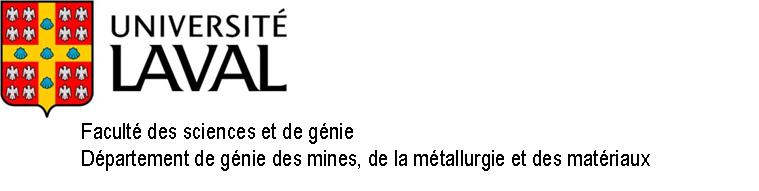 Doctorat en génie des minesPlan de collaboration étudiant – professeurOBJECTIF DU PLANIl s’agit d’un outil de travail qui permet d’établir une concertation claire et précise entre le directeur de recherche et l’étudiant.  Le plan de formation est à la recherche ce que le plan de cours est à l’enseignement. Ce document écrit propose une organisation de travail productive et satisfaisante pour les deux parties. Il a été produit en conformité avec la Politique d’encadrement des étudiants à la maîtrise avec mémoire et au doctorat de l’Université Laval. L’étudiant et son directeur assureront le suivi du plan de formation, sauf si un comité d’encadrement est mis en place.  Le plan peut être modifié au besoin avec l’accord des deux parties et ses mises à jour doivent être déposées à la direction de programme. Le plan s’inscrit dans le cadre de la politique d’encadrement des étudiants à la maîtrise avec mémoire et au doctorat, qui peut être consultée au : www.ulaval.ca/fileadmin/Secretaire_general/Politiques/Politique_d_encadrement_des_etudiants_maitrise_memoire_et_doctorat__CU-2015-75.pdfPRÉAMBULE SUR LA DURÉE DES ÉTUDESLes programmes de doctorat à l’Université Laval sont répartis sur 8 sessions avec possibilité de poursuivre les études par le biais des activités de poursuite de la recherche.  Cependant, l’objectif des étudiants et des professeurs du département de génie des mines, de la métallurgie et des matériaux est de finaliser le doctorat en 4 ans, soit 12 sessions consécutives, que l’étudiant soit inscrit ou non.  Cette durée de 4 ans constitue un objectif qu’il serait souhaitable de ne pas dépasser. Il est toutefois entendu que des circonstances particulières pourraient faire que cet objectif ne soit pas réalisable. Néanmoins, le plan de collaboration et le programme de soutien financier aux études supérieures ont été élaborés afin d’atteindre cet objectif.PROGRAMME DE TRAVAIL ET ÉCHÉANCIERPour compléter votre programme de doctorat en génie des matériaux et de la métallurgie ou en génie des mines (90 crédits), vous devez réaliser les activités suivantes* : 9 crédits de cours sélectionnés dans la liste de la description du programme3 séminaires : GMN-8001, GMN-8002, GMN-8003 (1 crédit chacun pour un total de 3 crédits)GML-8000 Examen de doctorat (6 crédits)8 blocs « Activités de recherche » (total de 72 crédits)Le programme de doctorat est d’une durée normale de 4 ans, soit 12 sessions consécutives, que l’étudiant soit inscrit ou non.  Les délais suivants indiquent la progression permettant de compléter le doctorat en 4 ans :Le dépôt du plan de collaboration est fait au plus tard à la fin de la 1re session ;L’examen de doctorat devrait normalement avoir lieu au plus tard à la 5e session ;Le dépôt initial devrait normalement être fait au plus tard avant la fin de la 11e session ou, au plus tard, avant la fin de la période de modification au choix de cours de la 12e session ;La soutenance devrait normalement avoir lieu au plus tard avant la fin de la 12e session ;Le dépôt final devrait normalement être fait avant la fin de la 12e session ou, au plus tard, avant la fin de la période de modification aux choix de cours de la 13e session.À chacune des sessions anniversaires de son inscription (chaque année), l’étudiant rencontre son directeur de recherche et, le cas échéant, son codirecteur. Cette rencontre permet de faire le bilan de l’avancement des études et d’identifier les étapes restant à réaliser.  La rencontre est d’une durée approximative de 40 minutes à une heure.  L’étudiant doit écrire un bilan de la rencontre d’une page incluant des recommandations sur la durée restante des études, bilan qui est signé par le directeur de recherche et l’étudiant et qui est remis au directeur de programme.  Suite à l’une de ces rencontres, un comité d’encadrement peut être mis sur pied à la demande de l’étudiant ou du directeur de recherche. Ce comité est formé du directeur de recherche, du codirecteur de recherche et de deux membres externes nommés par le directeur de programme. À partir de ce moment, c’est ce nouveau comité qui prend en charge le suivi du cheminement académique et de recherche de l’étudiant. L’étudiant a la responsabilité de convoquer la rencontre annuelle avec son directeur ou son comité.DESCRIPTION SOMMAIRE DU PROJET DE RECHERCHE (Sujet, objectifs, méthodologie sommaire)CALENDRIER DES ACTIVITÉS À RÉALISER DURANT LES ÉTUDES DE DOCTORATCompléter le tableau suivant en indiquant les sessions auxquelles seront réalisées les différentes activités : cours (identifiés si possible), blocs de recherche, séminaires, examen pré-doctoral, soutenance.N.B. :	Un étudiant qui est inscrit à une activité de recherche comportant 7 crédits et plus est automatiquement considéré à temps complet.MODALITÉS D’ENCADREMENTComment se fera l’encadrement de l’étudiant (par exemple : sous forme de rencontres périodiques (indiquer une fréquence approximative), à la demande de l’étudiant, du professeur, à la suite d’une étape majeure du cheminement, etc.) ?Quelles sont les attentes de part et d’autre (disponibilité,  heures de présence normalement requises de l’étudiant, rétroaction sur les travaux de rédaction) ?FINANCEMENT DES ÉTUDESQuel sera le soutien financier offert à l’étudiant au cours de ses études (par exemple : bourse d’organisme subventionnaire ou d’excellence obtenue par l’étudiant, bourse versée par le directeur, poste d’auxiliaire de recherche ou d’enseignement, bourses de soutien et à la réussite de la FESP) ? Indiquer ici si des ajustements de la bourse versée par le directeur sont prévues lorsque d’autres sources de revenus surviennentRESSOURCES MATÉRIELLESQuelles seront les ressources matérielles offertes à l’étudiant au cours de son programme d’études (par exemple : accès à un bureau de travail, accès à un laboratoire, frais de terrain,  assurances, accès à un ordinateur, équipements de protection individuelles, autres équipements, licences informatiques, frais de photocopies, frais de participation à des colloques, formation en santé et sécurité, etc.) ?Veuillez aussi consulter le site suivant pour plus de renseignements sur les assurances : www.rh.ulaval.caSécurité dans les laboratoires, sur le terrain : https://www.ssp.ulaval.ca/matieres-dangereuses/guide-de-securite-en-laboratoire/PROPRIÉTÉ INTELLECTUELLE ET ÉTHIQUEDans le cas d’une publication conjointe (article, communication, etc.), quelles seront les conditions de réalisation et de publication (par exemple : ordre des auteurs, qui réalise quoi ?, service de traduction, de graphisme, etc.) ?Veuillez consulter le site suivant pour divers renseignements : https://www.fesp.ulaval.ca/etudiants-actuels/diffusion-des-resultats-de-rechercheAUTRES ENTENTES PARTICULIÈRES À DISCUTER, S’IL Y A LIEUEntre autres: entente de confidentialité, partenariat industriel, travaux d’équipe, vacances, conférences scientifiques, cours de langue et niveau attendu, dispositions en cas d’absence prolongée de l’étudiant ou du directeur de recherche etc.__________________________________________________		___________________________________Signature de l’étudiant 						Date__________________________________________________		___________________________________Signature du directeur de recherche					Date__________________________________________________		___________________________________Signature du codirecteur de recherche					DateVeuillez déposer une copie de ce plan dûment signé 
avant la fin de votre première sessionà votre direction de programme au local 1728 du pavillon Adrien-Pouliot.Dans le présent document, le générique masculin est utilisé sans aucune discrimination et uniquement pour alléger le texte.NOM ET PRÉNOM DE L’ÉTUDIANTNI (9 chiffres)NOM DU DIRECTEUR DE RECHERCHECODIRECTEUR DE RECHERCHE (s’il y a lieu)TITRE DU PROJET DE RECHERCHE (préliminaire)Sessions consécutives Activités prévues (cours, blocs de recherche, séminaires, examen pré-doctoral, soutenance).SessionAnnées123456789101112RÉSERVÉ À LA DIRECTION DE PROGRAMME Commentaires et suggestions de la direction de programme